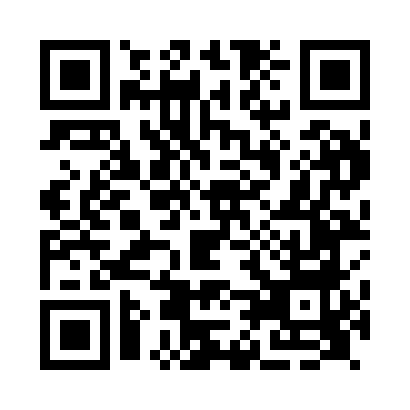 Prayer times for Barlestone, Leicestershire, UKWed 1 May 2024 - Fri 31 May 2024High Latitude Method: Angle Based RulePrayer Calculation Method: Islamic Society of North AmericaAsar Calculation Method: HanafiPrayer times provided by https://www.salahtimes.comDateDayFajrSunriseDhuhrAsrMaghribIsha1Wed3:315:331:036:118:3310:362Thu3:275:311:026:128:3510:393Fri3:245:291:026:138:3710:424Sat3:215:271:026:148:3810:455Sun3:185:251:026:158:4010:486Mon3:155:231:026:168:4210:517Tue3:125:221:026:178:4310:538Wed3:115:201:026:188:4510:549Thu3:105:181:026:198:4710:5410Fri3:095:161:026:208:4810:5511Sat3:085:151:026:218:5010:5612Sun3:085:131:026:228:5210:5713Mon3:075:111:026:238:5310:5814Tue3:065:101:026:248:5510:5815Wed3:055:081:026:258:5610:5916Thu3:045:071:026:268:5811:0017Fri3:045:051:026:278:5911:0118Sat3:035:041:026:289:0111:0219Sun3:025:021:026:299:0211:0220Mon3:025:011:026:299:0411:0321Tue3:015:001:026:309:0511:0422Wed3:004:581:026:319:0711:0523Thu3:004:571:026:329:0811:0524Fri2:594:561:026:339:1011:0625Sat2:594:551:026:349:1111:0726Sun2:584:531:036:349:1211:0827Mon2:584:521:036:359:1411:0828Tue2:574:511:036:369:1511:0929Wed2:574:501:036:379:1611:1030Thu2:564:491:036:379:1711:1031Fri2:564:481:036:389:1911:11